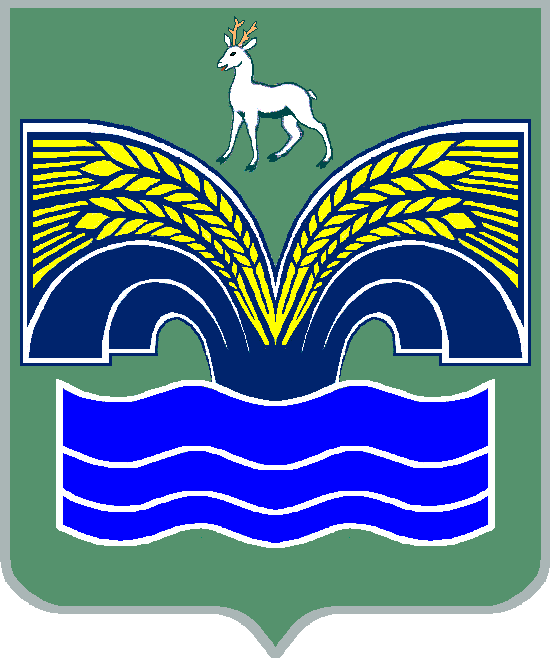 АДМИНИСТРАЦИЯ                                                                             СЕЛЬСКОГО ПОСЕЛЕНИЯ ШИЛАН
МУНИЦИПАЛЬНОГО РАЙОНА КРАСНОЯРСКИЙСАМАРСКОЙ ОБЛАСТИПОСТАНОВЛЕНИЕот 23 ноября 2022 года   № 54 Об утверждении Перечня должностей муниципальной службы в администрации сельского поселения Шилан муниципального района Красноярский, замещение которых налагает на гражданина   ограничения, предусмотренные ст. 12 Федерального закона от 25 декабря 2008 года № 273-ФЗ «О противодействии коррупции», при заключении им трудового и (или) гражданского- правового договора после увольнения с муниципальной службы         В соответствии со статьей 12 Федерального закона от 25 декабря 2008 года № 273 – ФЗ «О противодействии коррупции», во исполнение Указа Президента Российской Федерации от 21 июля 2010 года № 925 « О мерах по реализации отдельных положений Федерального закона отдельных положений Федерального закона « О противодействии коррупции», администрация сельского  поселения Шилан  муниципального района Красноярский  ПОСТАНОВЛЯЕТ:  1.   Утвердить прилагаемый Перечень должностей муниципальной службы в администрации сельского поселения Шилан муниципального района Красноярский, замещение которых налагает на гражданина ограничения, предусмотренные ст. 12 Федерального закона от 25 декабря 2008 года № 273 – ФЗ «О противодействии коррупции», при заключении им трудового  и (или) гражданско-правового договора после увольнения с муниципальной службы ( далее –Перечень).2. Признать утратившим силу постановление администрации сельского поселения Шилан  от 27 января 2015 года  №  3 «Об утверждении Перечня должностей муниципальной службы в администрации сельского поселения Шилан  муниципального района Красноярский, замещение которых налагает на гражданина   ограничения, предусмотренные ст. 12 Федерального закона от 25 декабря 2008 года № 273-ФЗ «О противодействии коррупции», при заключении им трудового и (или) гражданского-правового договора после увольнения с муниципальной службы». 3. Настоящее постановление подлежит официальному опубликованию в газете «Красноярские новости» и на официальном сайте администрации муниципального района Красноярский Самарской области в разделе Поселения /сельское поселение Шилан.4. Настоящее постановление вступает в силу со дня опубликования.Глава сельскогопоселения Шилан                                                                    Е.В.Лаврюшова                                                                                УТВЕРЖДЕН                                                          постановлением  администрации                                                          сельского поселения  Шилан                                                          муниципального района Красноярский                                                          от 23.11.2022 года  № 54П Е Р Е Ч Е Н Ьдолжностей муниципальной службы в администрации сельского поселения Шилан муниципального района Красноярский Самарской области, замещение которых налагает на гражданина ограничения, предусмотренные ст. 12 Федерального закона от 25 декабря 2008 года № 273- ФЗ «О противодействии коррупции», при заключении им трудового и (или) гражданского-правового договора после увольнения с муниципальной службы.1. Глава администрации сельского поселения Шилан.2. Специалист 1 категории - главный бухгалтер администрации       сельского поселения Шилан. 